Unit Five   The Opening of the West: Louis Riel and Métis Rebellions, 1869-1880Name _________________________I CAN explain the role, contributions, and influence of the Red River Métis on the Development of western Canada.Critical Challenge: How would rate Louis Riel as a leader? Would you have followed him, as a Métis, as a First Nations member, and/or as a white settler?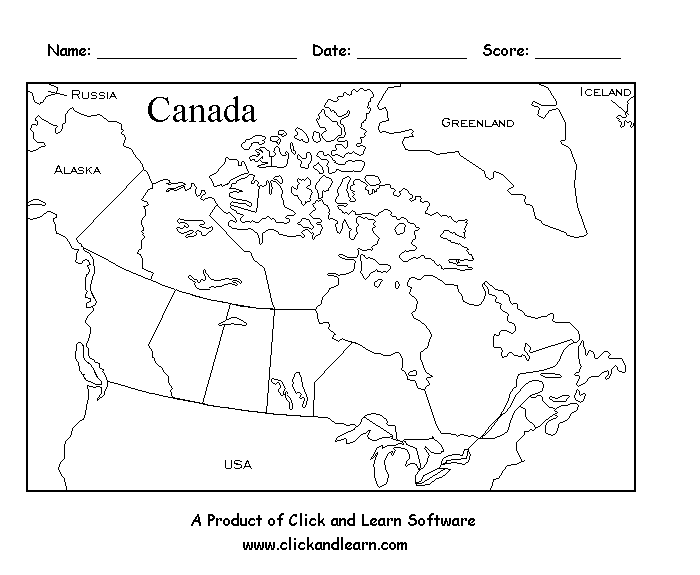 Characteristics of a Good LeaderAdditional Questions  In both rebellions, who had more control, the Metis or the Canadian government?What did the creation of the NWMP have to do with gov’t control in the west?a) What is assimilation?           b) Did the Canadian gov’t want to assimilate the Metis?           c) Did the Metis want to be assimilated?How was making Manitoba a province the gov’t’s attempt to make everyone living there happy (compromise)?How would I rate Louis Riel as a Leader?__________________________     1             2              3              4              5__________________________     1             2              3              4              5__________________________     1             2              3              4              5__________________________     1             2              3              4              5__________________________     1             2              3              4              5__________________________     1             2              3              4              5__________________________     1             2              3              4              5__________________________     1             2              3              4              5Based on the above evaluation, I believe Louis Riel was a _______________________ leader, and as a __________________________________ I would/would not (circle your answer) have followed him, because ___________________________________________________________________________________________________________________________________________________The Red River Rebellion and the Creation of Manitoba   (1869-70)Red Text: pp.192-202     Blue Text: pp.273-291The Red River Rebellion and the Creation of Manitoba   (1869-70)Red Text: pp.192-202     Blue Text: pp.273-291The Red River Rebellion and the Creation of Manitoba   (1869-70)Red Text: pp.192-202     Blue Text: pp.273-291The Red River Rebellion and the Creation of Manitoba   (1869-70)Red Text: pp.192-202     Blue Text: pp.273-291The Red River Rebellion and the Creation of Manitoba   (1869-70)Red Text: pp.192-202     Blue Text: pp.273-291Where did the Rebellion take place?Where did the Rebellion take place?Where did the Rebellion take place?Causes of RebellionCauses of RebellionCauses of RebellionRiel’s ActionsRiel’s ActionsRiel’s ActionsCanadian government’s responseCanadian government’s responseCanadian government’s responseWhat happened to Riel after this rebellion?The North West Resistance   (1884-85)Red Text: pp.212-217, 220-224    Blue Text: pp.294-301The North West Resistance   (1884-85)Red Text: pp.212-217, 220-224    Blue Text: pp.294-301The North West Resistance   (1884-85)Red Text: pp.212-217, 220-224    Blue Text: pp.294-301The North West Resistance   (1884-85)Red Text: pp.212-217, 220-224    Blue Text: pp.294-301The North West Resistance   (1884-85)Red Text: pp.212-217, 220-224    Blue Text: pp.294-301Where did the Rebellion take place?Where did the Rebellion take place?Where did the Rebellion take place?Causes of RebellionCauses of RebellionCauses of RebellionRiel’s ActionsRiel’s ActionsRiel’s ActionsCanadian government’s responseCanadian government’s responseCanadian government’s responseWhat happened to Riel after this rebellion?